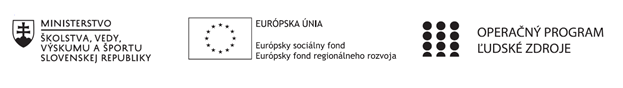 Štvrťročná správa o činnosti pedagogického zamestnanca pre štandardnú stupnicu jednotkových nákladov „hodinová sadzba učiteľa/učiteľov podľa kategórie škôl (ZŠ, SŠ) - počet hodín strávených vzdelávacími aktivitami („extra hodiny“)“Operačný programOP Ľudské zdroje Prioritná os1 Vzdelávanie PrijímateľStredná odborná škola techniky a služieb, Tovarnícka 1609, TopoľčanyNázov projektuZvýšenie kvality odborného vzdelávania a prípravy na Strednej odbornej škole techniky a služiebKód ITMS ŽoP 312011AGX9Meno a priezvisko pedagogického zamestnancaMgr. Renata VrankováDruh školy Stredná škola – SOŠ TaS, Tovarnícka 1609, TopoľčanyNázov a číslo rozpočtovej položky rozpočtu projektu4.6.1  Štandardná stupnica jednotkových nákladov ,,hodinová sadzba učiteľa SŠ – zvýšené hodiny strávené vzdelávacími aktivitami (extra hodiny)"Obdobie vykonávanej činnosti01.01.2021 – 31.03.2021Správa o činnosti:Názov vzdelávacej aktivity – extra hodina :  EkochémiaPredmet sa vyučuje v triedach : II.C- kaderník a hostinský, hostinskáIII. C - kaderník a hostinský, hostinskáCieľom aktivity je zlepšiť výsledky žiakov v oblasti prírodovednej gramotnosti, prostredníctvom uplatnenia extra hodín a realizáciou aktivít mimoškolskej činnosti a vzdelávania a kooperácie pedagogických a odborných zamestnancov.Pri vyučovaní tohto predmetu sa použili aktivizujúce, názorno - demonštratívne , aplikačné, problémové a praktické metódy vyučovania na získanie požadovaných zručností. Január – odučené témy dištančnou formouTrieda : II.C                              Ekochémia                           Počet – 4  hodiny13.1. 2021  Zlúčeniny síry v životnom prostredí - Online prezentácia,  uvedenie zlúčenín síry v životnom prostredí, charakteristika jednotlivých zlúčeniny síry. (1 hodina)15.1. 2021 Biodegradácia a biotransformácia - Online prezentácia,  vysvetlenie pojmov biodegradácia a biotransformácia, oboznámenie žiakov s biologickými procesmi, ktoré majú schopnosť prirodzeným spôsobom rozkladať cudzorodé látky z prostredia. (1 hodina)27.1. 2021 Sodík a draslík - Online prezentácia, zastúpenie sodíka a draslíka v životnom prostredí, formy ich výskytu v prírode a v zlúčeninách. (1 hodina)29.1.2021 Výskyt a význam sodíka a draslíka - Online prezentácia, výskyt sodíka a draslíka v potrave človeka a nevyhnutnosť týchto biogénnych prvkov pre správne fungovanie organizmu. (1 hodina)Trieda : III.C                              Ekochémia                           Počet – 2  hodiny19.1. 2021 Sodík a draslík - Online prezentácia, zastúpenie sodíka a draslíka v životnom prostredí, formy ich výskytu v prírode a v zlúčeninách. (1 hodina)20.1.2021 Výskyt a význam sodíka a draslíka - Online prezentácia, výskyt sodíka a draslíka v potrave človeka a nevyhnutnosť týchto biogénnych prvkov pre správne fungovanie organizmu. (1 hodina)Zoznam extra hodín odučených dištančným vzdelávaním:13.1. 2021   – II.C ( online, edupage)	1 hodina15.1. 2021   –  II.C ( online, edupage)	1 hodina19.1. 2021  –  III.C ( online, edupage)	1 hodina20.1.2021   –  III.C ( online, edupage)	1 hodina27.1.2021   –  II.C ( online, edupage)	1 hodina29.1.2021   –  II.C ( online, edupage)	1 hodinaPopis extra hodín odučených dištančnou formou za mesiac január:Počas dištančnej formy som využívala počas hodiny dva spôsoby realizácie extra hodiny. Online prezentácia bola prevedená online cez program MS Teams. Následne cez program edupage   bola žiakom zadaná úloha, ktorú  počas hodiny vypracovali a poslali na edupage. Extra hodina pozostávala z prípravy materiálov, názornej ukážky a kontroly výstupov žiakov.13.1. 2021  – II.C téma Zlúčeniny síry v životnom prostredí - formou online hodiny bola predvedená prezentácia a cez edupage zadaná úloha. Vo výstupe žiaci uviedli spôsob, ktorým sa jednotlivé zlúčeniny síry dostávajú do atmosféry a popísali ich nežiadúci účinok. (1 hodina) 15.1. 2021 – II.C téma Biodegradácia a biotransformácia – predvedený formou online prezentácie, dopĺňanie pracovného listu, cez edupage zadaná úloha  a výstupom bolo zaslanie popisu ako sa biotické systémy podieľajú na odstraňovaní cudzorodých látok z prostredia. (1 hodina)19.1. 2021  – III.C ( online, edupage) téma Sodík a draslík - formou online hodiny bola predvedená prezentácia a cez edupage zadaná úloha. Vo výstupe žiaci uviedli zastúpenie sodíka a draslíka v životnom prostredí, formy ich výskytu v prírode a v zlúčeninách. (1 hodina)20.1.2021 – III.C ( online, edupage) téma Výskyt a význam sodíka a draslíka - formou online hodiny bola predvedená prezentácia a cez edupage zadaná úloha. Vo výstupe žiaci uviedli výskyt sodíka a draslíka v potrave človeka a nevyhnutnosť týchto biogénnych prvkov pre správne fungovanie organizmu. (1 hodina)27.1. 2021  – II.C ( online, edupage) téma Sodík a draslík - formou online hodiny bola predvedená prezentácia a cez edupage zadaná úloha. Vo výstupe žiaci uviedli zastúpenie sodíka a draslíka v životnom prostredí, formy ich výskytu v prírode a v zlúčeninách. (1 hodina)29.1.2021 – II.C ( online, edupage) téma Výskyt a význam sodíka a draslíka - formou online hodiny bola predvedená prezentácia a cez edupage zadaná úloha. Vo výstupe žiaci uviedli výskyt sodíka a draslíka v potrave človeka a nevyhnutnosť týchto biogénnych prvkov pre správne fungovanie organizmu. (1 hodina)Február – odučené témy dištančnou formouTrieda : II.C                              Ekochémia                           Počet – 4  hodiny10.2. 2021 Železo - Online prezentácia, zastúpenie železa v životnom prostredí, formy jeho výskytu v prírode a v zlúčeninách. (1 hodina)12.2.2021 Hliník  - Online prezentácia, vlastnosti hliníka, výskyt  v životnom prostredí, jeho výroba, škodlivosť, využitie jeho zlúčenín. (1 hodina)24.2. 2021 Zinok - Online prezentácia, zastúpenie zinku v životnom prostredí, jeho význam, formy jeho výskytu v prírode a v zlúčeninách. (1 hodina)26.2.2021  Ortuť - Online prezentácia, pochopenie toxických vlastností ortuti, aplikácia pri vypĺňaní pracovného listu. (1 hodina)Trieda : III.C                              Ekochémia                           Počet – 4  hodiny2.2. 2021 Železo - Online prezentácia, zastúpenie železa v životnom prostredí, formy jeho výskytu v prírode a v zlúčeninách. (1 hodina)3.2.2021 Hliník - Online prezentácia, vlastnosti hliníka, výskyt  v životnom prostredí, jeho výroba, škodlivosť, využitie jeho zlúčenín. (1 hodina)16.2.2021  Zinok - Online prezentácia, zastúpenie zinku v životnom prostredí, jeho význam, formy jeho výskytu v prírode a v zlúčeninách. (1 hodina)17.2.2021 Ortuť - Online prezentácia, pochopenie toxických vlastností ortuti, aplikácia pri vypĺňaní pracovného listu (1 hodina)Zoznam extra hodín odučených dištančným vzdelávaním:2.2. 2021  – III.C ( online, edupage)                1 hodina3.2. 2021  – III.C ( online, edupage)	              1 hodina10.2. 2021  –  II.C ( online, edupage)	              1 hodina 12.2.2021   –  II.C ( online, edupage)	              1 hodina16.2.2021   –  III.C ( online, edupage)	             1 hodina17.2.2021   –  III.C ( online, edupage)	             1 hodina24.2. 2021  –  II.C ( online, edupage)	              1 hodina26.2.2021   –  II.C ( online, edupage)	              1 hodinaPopis extra hodín odučených dištančnou formou za mesiac február:Počas dištančnej formy som využívala počas hodiny dva spôsoby realizácie extra hodiny. Online prezentácia bola prevedená online cez program MS Teams. Následne cez program edupage   bola žiakom zadaná úloha, ktorú  počas hodiny vypracovali a poslali na edupage. Extra hodina pozostávala z prípravy materiálov, názornej ukážky a kontroly výstupov žiakov.2.2. 2021 – III.C  téma Železo predvedená spôsobom prezentácie, pojmovej mapy, aplikácia pri brainstormingu žiakov, zadanie domácej úlohy a následným výstupom žiaka bolo popísať jeho výskyt, vlastnosti, použitie jeho zlúčenín, popísať jeho výrobu a účinky na zdravie. (1 hodina)3.2.2021 – III.C téma Hliník  - predvedená spôsobom prezentácie, aplikácia pri brainstormingu žiakov, zadanie domácej úlohy a následným výstupom žiaka bolo popísať vlastnosti hliníka, výskyt  v životnom prostredí, jeho výroba, škodlivosť, využitie jeho zlúčenín. (1 hodina)10.2.2021 – II.C  téma Železo predvedená spôsobom prezentácie, pojmovej mapy, aplikácia pri brainstormingu žiakov, zadanie domácej úlohy a následným výstupom žiaka bolo popísať jeho výskyt, vlastnosti, použitie jeho zlúčenín, popísať jeho výrobu a účinky na zdravie. téma (1 hodina)12.2.2021 – II.C téma Hliník  predvedená spôsobom prezentácie, aplikácia pri brainstormingu žiakov, zadanie domácej úlohy a následným výstupom žiaka bolo popísať vlastnosti hliníka, výskyt  v životnom prostredí, jeho výroba, škodlivosť, využitie jeho zlúčenín. (1 hodina)16.2. 2021  – III.C  téma Zinok, formou online hodiny bola predvedená prezentácia a cez edupage zadaná úloha. Vo výstupe žiaci uviedli zastúpenie zinku v životnom prostredí, formy jeho výskytu v prírode a v zlúčeninách, výskyt zinku v potrave človeka a nevyhnutnosť tohto biogénneho prvku pre správne fungovanie organizmu. (1 hodina)17.2.2021   –  III.C téma Ortuť predvedená formou prezentácie cez online hodinu, spôsoby unikania ortuti do životného prostredia, cez edupage zadaná úloha  a výstupom bolo vyplnenie pracovného listu s úlohami o environmentálnej záťaži spôsobenej ortuťou. (1 hodina)24.2. 2021  –  II.C téma Zinok, formou online hodiny bola predvedená prezentácia a cez edupage zadaná úloha. Vo výstupe žiaci uviedli zastúpenie zinku v životnom prostredí, formy jeho výskytu v prírode a v zlúčeninách, výskyt zinku v potrave človeka a nevyhnutnosť tohto biogénneho prvku pre správne fungovanie organizmu. (1 hodina)26.2.2021  –  II.C téma Ortuť predvedená formou prezentácie cez online hodinu, spôsoby unikania ortuti do životného prostredia, cez edupage zadaná úloha  a výstupom bolo vyplnenie pracovného listu s úlohami o environmentálnej záťaži spôsobenej ortuťou. (1 hodina)Marec – odučené témy dištančnou formou Trieda : II.C                              Ekochémia                           Počet – 4  hodiny10.03.2021 Chróm a nikel – online prezentácia, vlastnosti chrómu a niklu, ich výskyt  v životnom prostredí, ich výroba, škodlivosť, využitie ich zlúčenín. (1 hodina)12.3.2021 Chemické znečisťovanie životného prostredia – online prezentácia, vysvetlenie vzťahov, pochopenie, že životné prostredie by malo byť v rovnováhe, je však narúšané činnosťou človeka, čo predstavuje značný ekologický problém. (1 hodina)24.03. 2021  Chemické znečisťovanie vody a pôdy - Online prezentácia, vysvetlenie súvislostí medzi chemickým znečisťovaním vody a pôdy a ohrozením človeka, uvedenie príčin znečistenia pôdy, dôsledky znečistenia, ako znečistenie vplýva na ľudí a ako ho môžeme ovplyvniť my. (1 hodina)26.03. 2021  Skleníkový efekt - Online prezentácia,  vysvetlenie jeho vzniku, uvedenie ako sa skleníkové plyny podieľajú na klimatických zmenách. (1 hodina)Trieda : III.C                              Ekochémia                           Počet – 4  hodiny16.03. 2021 Chróm a nikel  – online prezentácia, vlastnosti chrómu a niklu, ich výskyt  v životnom prostredí, ich výroba, škodlivosť, využitie ich zlúčenín. (1 hodina)17.03.2021 Chemické znečisťovanie životného prostredia – online prezentácia, vysvetlenie vzťahov, pochopenie, že životné prostredie by malo byť v rovnováhe, je však narúšané činnosťou človeka, čo predstavuje značný ekologický problém. (1 hodina)30.03. 2021  Chemické znečisťovanie vody a pôdy - Online prezentácia, vysvetlenie súvislostí medzi chemickým znečisťovaním vody a pôdy a ohrozením človeka, uvedenie príčin znečistenia pôdy, dôsledky znečistenia, ako znečistenie vplýva na ľudí a ako ho môžeme ovplyvniť my. (1 hodina)31.03. 2021  Skleníkový efekt - Online prezentácia,  vysvetlenie jeho vzniku, uvedenie ako sa skleníkové plyny podieľajú na klimatických zmenách. (1 hodina)Zoznam extra hodín odučených dištančným vzdelávaním:10.03. 2021    – II.C ( online, edupage)	                         1 hodina12.03. 2021   –  II.C ( online, edupage)	1 hodina16.03. 2021   – III.C   ( online, edupage)	1 hodina17.03. 2021  – III.C ( online, edupage)   	1 hodina24.03. 2021   – II.C ( online, edupage)	1 hodina26.03. 2021   – II.C ( online, edupage)	1 hodina30.03. 2021  –  III.C   ( online, edupage)	1 hodina31.03. 2021  – III.C ( online, edupage)   	1 hodinaPopis extra hodín odučených dištančnou formou za mesiac marec:Počas dištančnej formy som využívala počas hodiny dva spôsoby realizácie extra hodiny. Online prezentácia bola prevedená online cez program MS Teams. Následne cez program edupage   bola žiakom zadaná úloha, ktorú  počas hodiny vypracovali a poslali na edupage. Extra hodina pozostávala z prípravy materiálov, názornej ukážky a kontroly výstupov žiakov.10.03.2021 – II.C  téma Chróm a nikel predvedená spôsobom online prezentácie, aplikácia pri brainstormingu žiakov, cez edupage zadaná úloha  a následným výstupom žiaka bolo popísať vlastnosti chrómu a niklu, ich výskyt  v životnom prostredí, ich výroba, škodlivosť a využitie ich zlúčenín. (1 hodina)12.3.2021 – II.C téma Chemické znečisťovanie životného prostredia, formou online hodiny bola predvedená prezentácia a cez edupage zadaná úloha. Výstupom bolo charakterizovať chemické znečisťovanie životného prostredia, uviesť jeho hlavné typy, príčiny tohto znečistenia, ako znečistenie vplýva na ľudí a ako ho môžeme ovplyvniť my. (1 hodina)16.03. 2021 – III.C  téma Chróm a nikel predvedená spôsobom online prezentácie, aplikácia pri brainstormingu žiakov, cez edupage zadaná úloha  a následným výstupom žiaka bolo popísať vlastnosti chrómu a niklu, ich výskyt  v životnom prostredí, ich výroba, škodlivosť a využitie ich zlúčenín. (1 hodina)17.03.2021 – III.C téma Chemické znečisťovanie životného prostredia, formou online hodiny bola predvedená prezentácia a cez edupage zadaná úloha. Výstupom bolo charakterizovať chemické znečisťovanie životného prostredia, uviesť jeho hlavné typy, príčiny tohto znečistenia, ako znečistenie vplýva na ľudí a ako ho môžeme ovplyvniť my. (1 hodina)24.03. 2021  – II.C téma Chemické znečisťovanie vody a pôdy - predvedená formou online hodiny bola predvedená prezentácia, aplikácia pomocou pojmovej mapy a cez edupage zadaná úloha. Vo výstupe žiaci uviedli súvislosť medzi chemickým znečisťovaním vody a pôdy a ohrozením človeka, príčiny znečistenia pôdy, dôsledky znečistenia, ako znečistenie vplýva na ľudí a ako ho môžu ovplyvniť oni. (1 hodina)26.03. 2021  – II.C téma Skleníkový efekt– predvedený formou online prezentácie, dopĺňanie pracovného listu, cez edupage zadaná úloha  a výstupom bolo uvedenie ako sa skleníkové plyny podieľajú na klimatických zmenách. (1 hodina)30.03. 2021  – III.C téma Chemické znečisťovanie vody a pôdy - predvedená formou online hodiny bola predvedená prezentácia, aplikácia pomocou pojmovej mapy a cez edupage zadaná úloha. Vo výstupe žiaci uviedli súvislosť medzi chemickým znečisťovaním vody a pôdy a ohrozením človeka, príčiny znečistenia pôdy, dôsledky znečistenia, ako znečistenie vplýva na ľudí a ako ho môžu ovplyvniť oni. (1 hodina)31.03. 2021  – III.C téma Skleníkový efekt– predvedený formou online prezentácie, dopĺňanie pracovného listu, cez edupage zadaná úloha  a výstupom bolo uvedenie ako sa skleníkové plyny podieľajú na klimatických zmenách. (1 hodina)Spolu odučené hodiny za mesiace január, február, marec:        II.C   - 12 hodín      III.C - 10 hodínVypracoval (meno, priezvisko, dátum)Mgr. Renata Vranková, 31.03.2021PodpisSchválil (meno, priezvisko, dátum)Mgr. Miloš Kováč, 31.03.2021Podpis